Презентация по устному народному творчеству.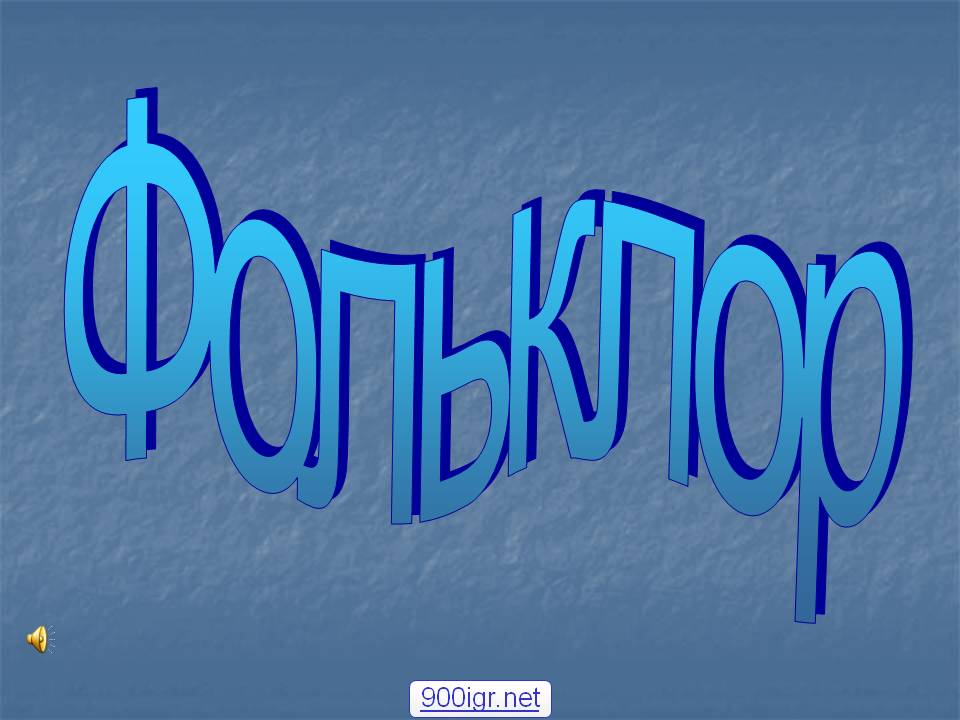 Автор:                                 воспитатель                                 Гомзикова Алла Евгеньевна.г. Сланцы 2012г.Задачи- Знакомить детей с окружающим миром – природой (растения, животные, птицы); с укладом жизни и быта русского народа.- Совершенствовать диалогическую и монологическую речь.- Воспитывать эстетические чувства при знакомстве с образцами  устного   народного   творчества .- Формировать предпосылки поисковой деятельности, интеллектуальной инициативы, положительного настроя на организованную учебную деятельность.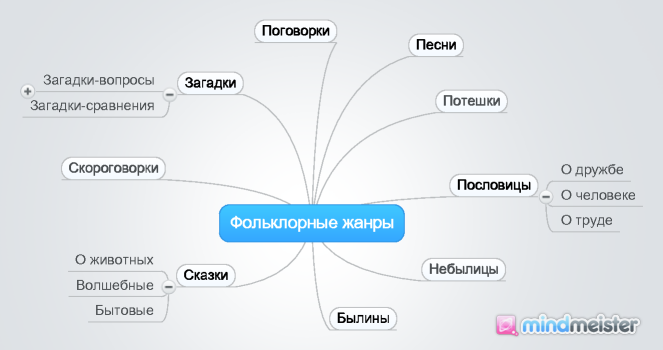 Виды детского фольклора.Детский фольклор делится на несколько групп:«Поэзия пестования» («материнская поэзия») - колыбельные песни, пестушки, потешки, прибауткиКалендарный -  заклички и приговоркиИгровой - игровые припевы и приговоры, жеребьёвые скороговорки, считалки, дразнилки, поддёвок  ,перевёртыши.дидактический - скороговорки, загадки, пословицы и поговорки.Поэзия пестования(материнская поэзия)В системе жанров детского фольклора особое место занимает «поэзия пестования», или «материнская поэзия». Сюда относятся колыбельные песни, пестушки, потешки, прибаутки, сказки и пес ни, созданные для самых маленьких«Поэзия пестования» связана с воспитанием маленьких детей, с заботой и уходом за ними.Колыбельные песни (от слова «байки» - «баять, говорить, шептать, заговаривать») – произведения устного народного творчества, песни, помогающие укачать, усыпить ребёнка.Баюшки-баю!Сохрани тебяИ помилуй тебяАнгел твой –Сохранитель твой.От всякого глазу,От всякого плачу,От всех скорбей,От всех напастей:Баю-баю-баю-бай,Спи, мой милый, засыпай.ПестушкиПестушки («пестовать» - «нянчить, растить, ходить за кем-либо, носить на руках, воспитывать») – короткие стихотворные приговоры, которыми сопровождают движения младенца в первые месяцы жизни. Пестушки (от слова «пестовать» - воспитывать) связаны с наиболее ранним периодом развития ребенка. Мать, рас пеленав его или освободив от одежды, поглаживает тельце, разги бает ручки и ножки, приговаривая, например:Потягушки-потягунушки,Поперёк-толстунушки,А в ножки - ходунушки,А в ручки - хватунушки,А в роток - говорок,А в голову - разумок.Таким образом, пестушки сопровождают физические процедуры, необходимые ребенку. Их содержание и связано с определенными физическими действиями. Набор поэтических средств в пестушках также определен их функциональностью. Пестушки лаконичны. «Сова летит, сова летит», - говорят, например, когда машут кистями рук ребенка. «Птички полетели, на головку сели», -ручки ребенка взлетают на головку. И так далее. Не всегда в пестушках есть рифма, а если есть, то чаще всего парная. Организация текста пестушек как поэтического произведения достигается и многократным повторением одного и того же слова: «Гуси лете ли, лебеди летели. Гуси летели, лебеди летели...»ПотешкиПотешки – песни, сопровождающие игры ребенка с пальцами, ручками, ножками.  Сорока-белобока кашу варила, деток кормила… Потешки - более разработанная игровая форма, чем пестушки. Потешки развлекают малыша, создают у него веселое настроение. Как и пестушкам, им свойственна ритмичность:Тра-та-та, тра-та-та,Вышла кошка за кота!Кра-ка-ка, кра-ка-ка,Попросил он молока!Дла-ла-ла, дла-ла-ла,Кошка-то и не дала!Иногда потешки только развлекают (как приведенная выше), а порой и наставляют, дают простейшие знания о мире. К тому времени, когда ребенок сможет воспринимать смысл, а не только ритмику и музыкальный лад, они принесут ему первые сведения о множественности предметов, о счете. Маленький слушатель по степенно сам извлекает такие знания из игровой песенки. Иными словами, она предполагает известное умственное напряжение. Так в его сознании начинаются мыслительные процессы.ПрибауткиПрибаутки – песенки, напоминающие маленькие сказочки в стихах.Дили-дили-дили-дон, загорелся кошкин дом.Кошка выскочила, глаза выпучила,Бежит курочка с ведром, заливает кошкин дом.Петя-Петя-Петушок, золотой гребешок,Масляна головушка, шёлкова бородушка,Что ты рано встаёшь, деткам спать не даёшь?Прибауткой называют небольшое смешное произведение, высказывание или просто отдельное выражение, чаще всего рифмованное. Развлекательные стишки и песенки-прибаутки существуют и вне игры (в отличие от потешек). Прибаутка всегда динамична, наполнена энергичными поступками персонажей. Можно сказать, что в прибаутке основу образной системы составляет именно движение: «Стучит, бренчит по улице, Фома едет на курице, Тимошка на кошке - туды ж по дорожке».Календарный детский фольклор.К календарному детскому фольклору относятся такие жанры, как заклички и приговорки (эти термины были введены известным ученым-лингвистом Г.С.Виноградовым).Заклички («закликать» - «звать, просить, приглашать, обращаться») – обращения к солнцу, радуге, дождю, слова которых выкрикиваются хором нараспев.Радуга-дуга, не давай дождя,Давай солнышка-колоколнышка.Приговорки – обращения к живым существам (к мыши, улитке, жучкам), произносимые каждым ребенком поодиночке. Божья коровка, улети на небко,Там твои детки кушают конфетки.Заклички по своему происхождению, связаны с народным календарем и языческими праздниками. Это относится и к близким к ним по смыслу и употреблению приговоркам. Если первые содержат обращение к силам природы - солнцу, ветру, радуге, то вторые - к птицам и животным. Эти магические заклинания перешли в детский фольклор благодаря тому, что дети рано приобщались к труду и заботам взрослых. Игровой детский фольклор.Игровой детский фольклор представлен такими жанрами, как игровые припевы и приговоры, жеребьёвые скороговорки, считалки, дразнилки, поддевки, перевертыши.Игровые припевы, приговоры – рифмованные стишки, содержащие условия игры, начинающие игру или связывающие части игрового действия.Значение игровых припевов, приговоров – прививают любовь и уважение к существующему порядку вещей, учат правилам поведения.У медведя во бору грибы, ягоды беру,А медведь не спит и на нас глядит.«Да» и «нет» не говорите,Чёрно с белым не носите,Букву «Р» не выговаривайте.Жеребьёвая скороговорка – рифмованное обращение к «маткам», с целью разделения на команды.Наливное яблочко или золотое блюдечко?Считалка – рифмованный стишок, состоящий из придуманных слов с подчёркнуто строгим соблюдением  ритма. Считалками называют веселые и ритмичные стишки, под которые выбирают ведущего, начинают игру или какой-то ее этап. Считалки родились в игре и неразрывно с нею связаны.Таря-Маря в лес ходила,Шишки ела, нам велела,Мы шишки не едим,Таре-Маре отдадим.Дразнилка – рифмованное прибавление к имени.Архип – старый гриб.Андрей – воробей, не гоняй голубей,Гоняй галочек из-под палочек.Мишка-кубышка, Около уха - шишка.Поддёвка –  малый фольклорный жанр юмористического содержания, основанного на игре слов.Скажи двести.Двести.Голова в тесте!-Скажи петух.-Петух.-Ты протух!Дидактический фольклор.Цель дидактического детского фольклора –  воспитание и развитие детей, передача им накопленного опыта, вооружение знаниями, необходимыми для взрослой жизни. К жанрам дидактического фольклора относятся скороговорки, загадки, пословицы и поговорки. Скороговорка – быстрое повторение труднопроизносимых слов и фраз.Значение скороговорок – постановка четкой дикции.От топота копыт пыль по полю летит.Проворонила ворона воронёнка.Загадка – жанр фольклора, в котором указывается на отличительные признаки и свойства, присущие только загадываемому предмету. Обычно предполагается как вопрос для отгадывания.Значение загадок – развивают ум, дают возможность точно определять предмет.Художественное своеобразие загадок: олицетворение  - наделение неодушевленных предметов качествами живых существ: Сидит девица в темнице, а коса на улице.разные формы сравнения: прямое, косвенное, отрицательное.Сравнение – форма поэтической речи, основанная на сопоставлении одного явления или предмета с другим.Прямое сравнение:          Длинна, как дорога,Коротка, как блоха (жизнь)Я, как песчинка, мал и землю покрываю,Я из воды, и сам её рождаю.Как пух, лежу я на полях,И, как алмаз, блещу при солнечных лучах (снег)Косвенное сравнение: Золотое решето чёрных домиков полно.                                                                      (подсолнух)Отрицательное сравнение: Не рубашка, а сшита.Не человек, а разговаривает.(книга)Строение загадок: загадка - краткое сообщение из одного предложения:Стоит Антошка на тонкой ножке.загадка – рассказ:Шла девка с гор, несла на себе семь кож,а  как её раздевали, все над ней рыдали (лук) загадка – описание:Хвост с узорами, сапоги со шпорами. (петух)загадка – вопрос:Кто родится с усами? (кот)загадка – задача:Сидит в комнате по углам по кошке, напротив каждой кошки – кошка. Сколько всего кошек?Пословица – меткое народное изречение, состоящее обычно из двух частей, вторая часть поясняет первую.Волков бояться – в лес не ходить.Хочешь кататься – люби и саночки возить.Поговорка – меткое изречение, лишенное поучительного смысла.Дело мастера боится.Цыплят по осени считают.